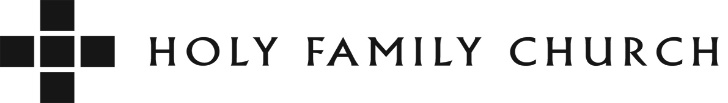                                         1527 Fremont Avenue, South Pasadena, CA  91030                                 Tel: (626) 799-8908    Fax: (626) 799-0423    Tax ID# 95-1809567www.holyfamily.orgAUCTION – PROCUREMENT FORMPROCUREMENT ITEM (Please provide a very detailed description of the item and any special information)Donation:     Credit Card:      VISA	  MASTERCARD        Amex            Donate Online: Donation Check: Payable to: Holy Family ChurchDonor Name:   Name and/or company name as you would like it to appear Contact:Phone:Address:  Email:  Item: Description:  Restrictions: (Date, expiration, ticket specifics (row seats) etc.)  Comments: Item Status: Turned-In: To Be Delivered:To Be Picked-Up:Name on Card:Name on Card:Card #  Exp:Donor Signature: Date: Procurer Signature: Date: 